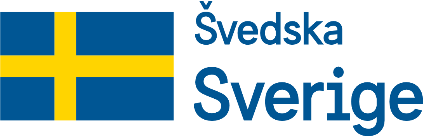 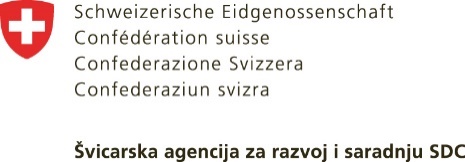 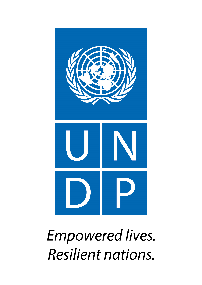 Prilog 7. Lista partnerskih JLS na koje se odnosi ovaj javni pozivPartnerska jedinica lokalne samouprave1.Banja Luka2. Bijeljina3. Brčko4. Gračanica5.  Gradačac6. Gradiška7. Ilijaš8.  Jablanica9. Ključ10.  Kotor Varoš11. Laktaši12.  Ljubinje13.  Ljubuški14.  Nevesinje15. Olovo16.  Pale FBiH17. Petrovo18.  Rudo19.  Sanski Most20. Stari Grad Sarajevo21.  Tešanj22.  Visoko23. Zenica24. Žepče